Statystyka rynku pracy województwa mazowieckiegoSierpień 2022 r.Liczba osób bezrobotnych i stopa bezrobociaW sierpniu w urzędach pracy zarejestrowanych było 119 929 osób bezrobotnych, to jest o 747 osób mniej niż w poprzednim miesiącu oraz o 18 266 osób mniej niż w sierpniu 2021 roku. Kobiety stanowiły 52,3% osób bezrobotnych.Stopa bezrobocia rejestrowanego w województwie mazowieckim w ciągu miesiąca nie zmieniła się i wynosi 4,2%. Najniższa stopa bezrobocia w kraju wystąpiła w województwach wielkopolskim (2,7%) oraz śląskim (3,7%). Wartość stopy bezrobocia dla kraju spadła o 0,1 pkt proc. i wyniosła 4,8% (Wykres 1.).Wykres 1. Stopa bezrobocia w województwie mazowieckim na tle kraju w latach 2021-2022 (w %)Wykres 2. Stopa bezrobocia wg województw (w %)Wykres 3. Liczba osób bezrobotnych i stopa bezrobocia (w %) w podregionach województwa mazowieckiegoWykres 4. Liczba osób bezrobotnych wg płci w podregionach województwa mazowieckiegoNapływ i odpływ osób bezrobotnychW sierpniu napływ osób bezrobotnych był mniejszy od odpływu. W urzędach pracy województwa mazowieckiego zarejestrowało się 13 287 osób bezrobotnych, tj. o 134 osoby (1,0%) więcej niż miesiąc wcześniej. Wzrosła liczba osób bezrobotnych rejestrujących się po raz pierwszy o 1,9% oraz liczba osób rejestrujących się po raz kolejny o 0,7%.Z ewidencji wyłączono 14 034 osoby, tj. o 1,2% mniej niż w poprzednim miesiącu. Najwięcej wyrejestrowań z ewidencji dokonano z powodu:podjęcia pracy – 6 284 osoby (44,8%) odpływu z bezrobocia;niepotwierdzenie gotowości do pracy – 3 728 osób (26,6%) odpływu z bezrobocia;dobrowolnej rezygnacji ze statusu bezrobotnego – 997 osób (7,1%) odpływu z bezrobocia;rozpoczęcia stażu – 743 osoby (5,3%) odpływu z bezrobocia;rozpoczęcia szkolenia – 505 osób (3,6%) odpływu z bezrobocia.Wykres 5. Napływ i odpływ osób bezrobotnych w województwie mazowieckimWykres 6. Główne powody wyrejestrowania z ewidencji osób bezrobotnych w województwie mazowieckim wg płciSytuacja w powiatachNa Mazowszu występuje duże terytorialne zróżnicowanie stopy bezrobocia, z najniższym udziałem osób bezrobotnych w Warszawie i w powiecie warszawskim zachodnim (po 1,7%) oraz ponad 12 krotnie wyższym w powiecie szydłowieckim (21,4%). Kolejne powiaty z najniższą stopą bezrobocia to: grójecki (2,1%), pruszkowski (2,3%) oraz sochaczewski i grodziski (po 2,8%).W sierpniu 2022 r. w porównaniu do lipca 2022 r. stopa bezrobocia spadła w 13 powiatach województwa mazowieckiego a w 14 wzrosła. Od sierpnia ubiegłego roku stopa bezrobocia spadła w prawie wszystkich powiatach województwa mazowieckiego z wyjątkiem powiatu pułtuskiego, gdzie pozostała bez zmian. Największy spadek wystąpił w powiatach: legionowskim i gostynińskim (po 2,3 pkt proc.) oraz radomskim (o 2,2 pkt proc.).Mapa 1. Stopa bezrobocia w powiatach województwa mazowieckiego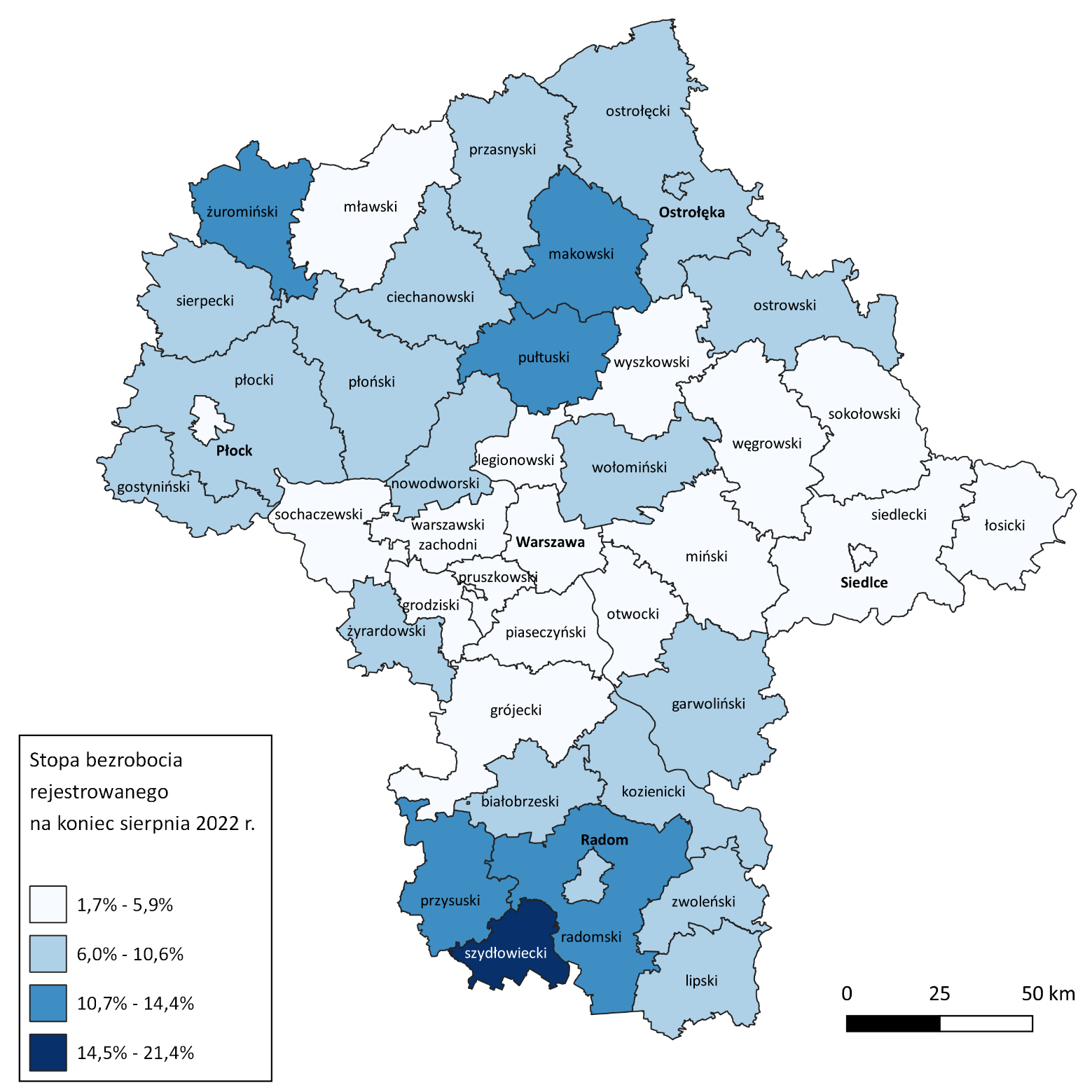 Wykres 7. Stopa bezrobocia (w %) w powiatach województwa mazowieckiego – sierpień 2022Osoby w szczególnej sytuacji na rynku pracyDane statystyczne dotyczące osób znajdujących się w szczególnej sytuacji na rynku pracy uległy nieznacznym zmianom w porównaniu z poprzednimi miesiącami. Osoby te stanowiły 82,0% wszystkich bezrobotnych zarejestrowanych w województwie mazowieckim. Znaczna część z nich to osoby długotrwale bezrobotne (67,7%), osoby powyżej 50. roku życia (33,3%) oraz do 30. roku życia (25,8%). W porównaniu do poprzedniego miesiąca nie zmienił się udział bezrobotnych, którzy posiadają co najmniej jedno dziecko niepełnosprawne do 18. roku życia (0,2%).Wykres 8. Udział osób w szczególnej sytuacji na rynku pracy wśród ogółu osób bezrobotnych w województwie mazowieckim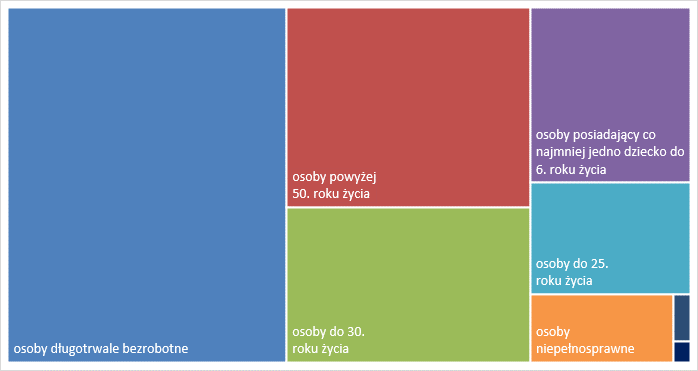 Wykres 9. Udział osób w szczególnej sytuacji na rynku pracy w ogóle osób bezrobotnych wg płci w województwie mazowieckimMapa 2. Osoby długotrwale bezrobotne w powiatach województwa mazowieckiego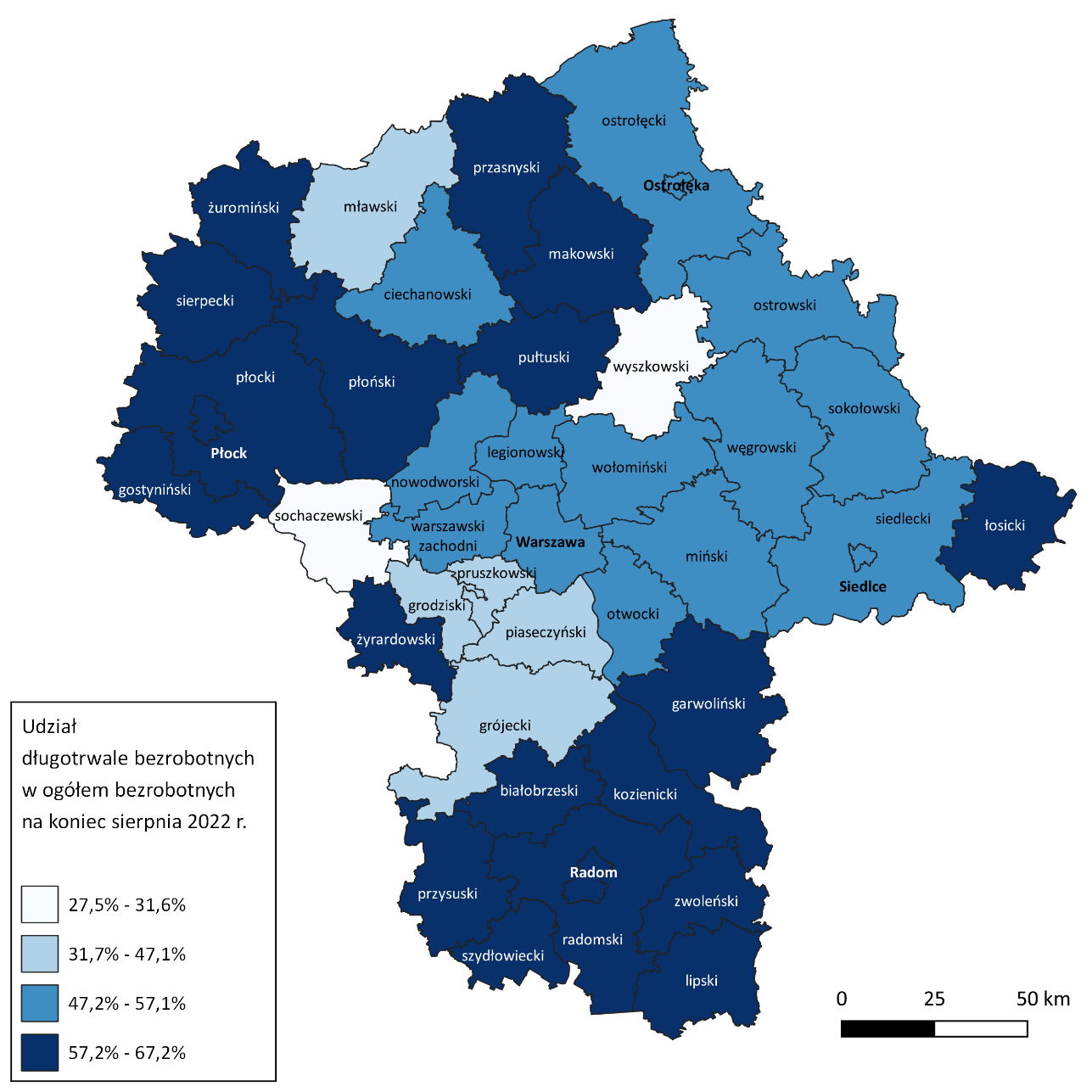 Bezrobocie na wsiW sierpniu 2022 r. na wsi mieszkało 52 931 osób bezrobotnych, tj. 44,1% ogółu bezrobotnych, w tym 27 584 kobiety. W porównaniu do lipca 2022 r. liczba bezrobotnych zamieszkałych na wsi zmniejszyła się o 7 osób, natomiast w stosunku do sierpnia 2021 r. zmniejszyła się o 7 933 osoby, tj. o 13,0%. Bezrobotni zamieszkali na wsi przeważali w 30 powiatach a w 12 powiatach stanowili 70% i więcej. Poza miastami na prawach powiatu udział bezrobotnych zamieszkałych na wsi w ogólnej liczbie bezrobotnych wynosi od 34,1% w powiecie otwockim do 96,7% w powiecie siedleckim.Mapa 3. Osoby bezrobotne zamieszkałe na wsi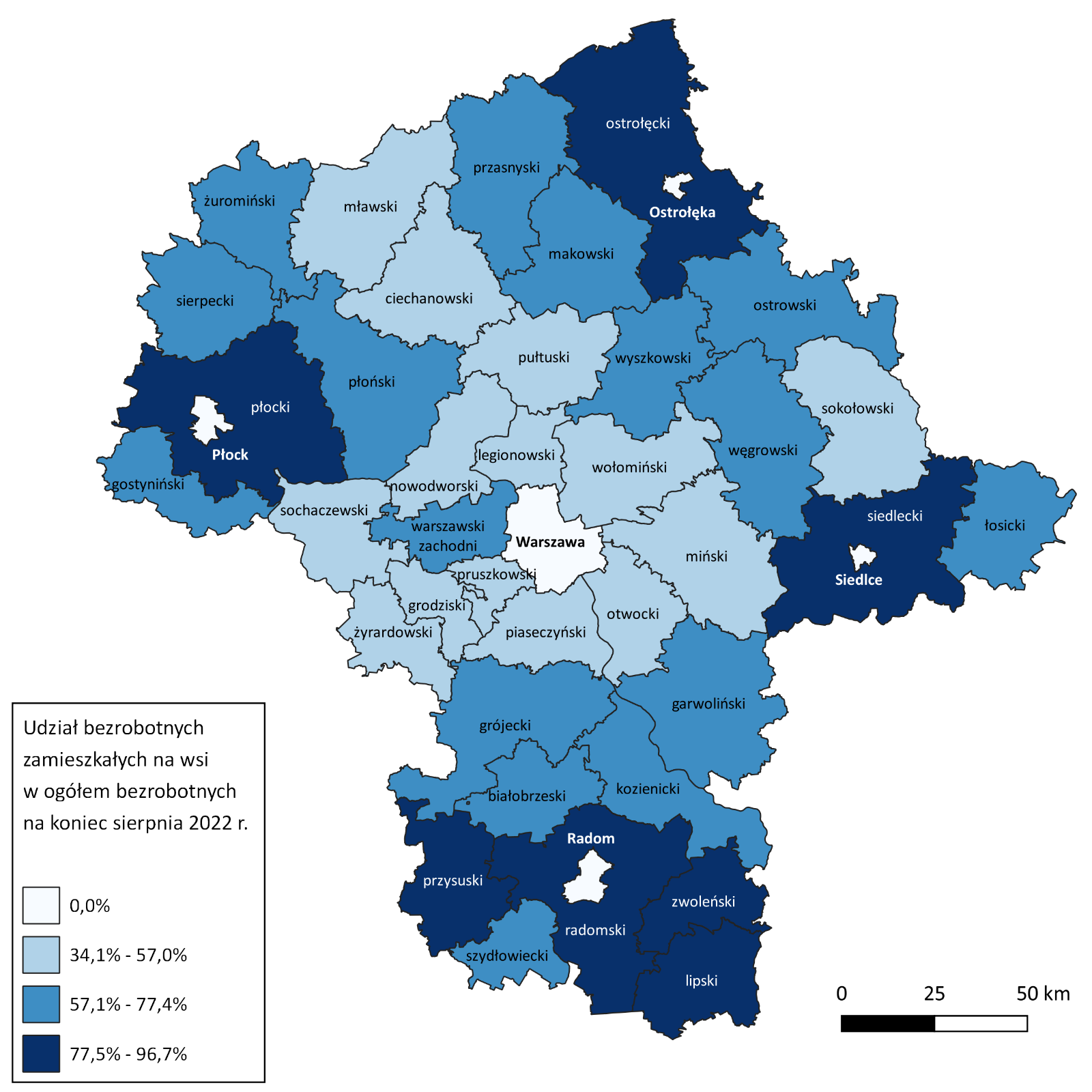 Bezrobotni cudzoziemcyW sierpniu 2022 r. w województwie mazowieckim zarejestrowanych było 4 324 bezrobotnych cudzoziemców, tj. 3,6% ogółu bezrobotnych, w tym 3 494 kobiety. W porównaniu do lipca 2022 r. liczba bezrobotnych cudzoziemców zmniejszyła się o 331 osób, tj. o 7,1%, natomiast w porównaniu do sierpnia 2021 r. zwiększyła się o 3 157 osób, tj. o 270,5%. Najwięcej zarejestrowanych, bezrobotnych cudzoziemców było w m. st. Warszawa – 2 427 osób, tj. 10,7% ogółu bezrobotnych oraz w powiecie piaseczyńskim – 264 osoby, tj. 9,5% ogółu bezrobotnych.Mapa 4. Bezrobotni cudzoziemcy w powiatach województwa mazowieckiego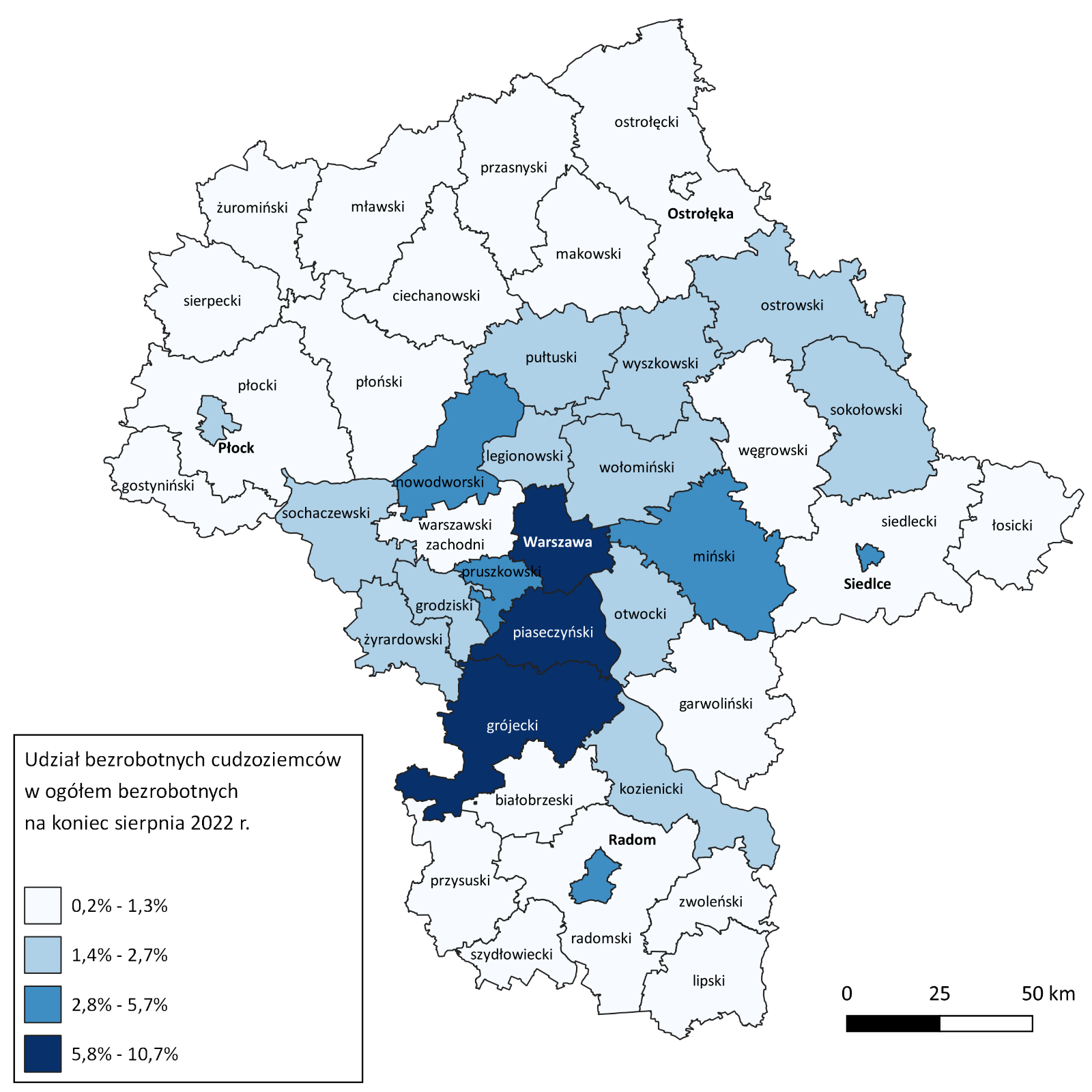 Zwolnienia grupoweW sierpniu 2022 r. zamiar zwolnienia pracowników zgłosiło 3  pracodawców (tj. o 4 mniej, niż w poprzednim miesiącu) planujących zwolnić 440 osób (o 663 osoby mniej niż w poprzednim miesiącu). Zwolnień dokonało 5 pracodawców a redukcją zatrudnienia zostało objętych 88 osób (o 118 osób mniej niż w poprzednim miesiącu). Firmy dokonujące zwolnień pracowników działają w branżach handlowej oraz finansowej.Wykres 10. Zwolnienia grupowe i monitorowane wg sektora w województwie mazowieckimWolne miejsca pracy i miejsca aktywizacji zawodowejW sierpniu pracodawcy zgłosili do mazowieckich urzędów pracy 15 270 wolnych miejsc pracy i miejsc aktywizacji zawodowej, tj. o 2 377 (18,4%) miejsc więcej niż w poprzednim miesiącu. Większość zgłoszonych miejsc pracy to oferty pracy niesubsydiowanej (13 135 miejsc; 86,0%). Miejsc pracy subsydiowanej było o 336 więcej niż w poprzednim miesiącu.Wykres 11. Wolne miejsca pracy i miejsca aktywizacji zawodowej w województwie mazowieckimWykres 12. Wolne miejsca pracy i miejsca aktywizacjiPrognoza liczby pracujących na Mazowszu w przekroju zawodowym do 2025 r.Wykres 13. Przewidywane zmiany liczby pracujących w latach 2019-2025 (w tys. osób) w województwie mazowieckimWykres 14. Przewidywane zmiany liczby pracujących w latach 2019-2025 (w %) w województwie mazowieckimTabela 1. Liczba bezrobotnych i stopa bezrobocia (w końcu miesiąca sprawozdawczego)Tabela 2. Struktura osób bezrobotnych (stan na koniec miesiąca/roku)Tabela 3. Udział osób w szczególnej sytuacji na rynku pracy wśród ogółu osób bezrobotnych w województwie mazowieckim (w końcu miesiąca sprawozdawczego)Tabela 4. Wolne miejsca pracy i miejsca aktywizacji zawodowejTabela 5. Aktywne formy przeciwdziałania bezrobociuMiesiąc/rokLiczba bezrobotnych ogółemWzrost/spadek w odniesieniu do poprzedniego miesiąca/rokuStopa2003363 554- 5 30215,42004352 946- 10 60814,72005332 525- 20 42113,82006285 612- 46 91311,82007219 924- 65 6889,02008178 028- 41 8967,32009224 48046 4529,02010238 34113 8619,72011246 7398 3989,82012271 92725 18810,82013283 19611 26911,12014249 777- 33 4199,82015216 527- 33 2508,42016188 910- 27 6177,02017154 068- 34 8425,62018136 545- 17 5234,92019123 208- 13 3374,42020146 3752 2535,22021styczeń151 1454 7705,3luty152 5461 4015,4marzec149 939- 2 6075,3kwiecień147 718- 2 2215,2maj144 620-3 0985,1czerwiec141 367- 3 2535,0lipiec139 612- 1 7554,9sierpień138 195- 1 4174,9wrzesień134 875- 3 3204,8październik131 210-3 6654,6listopad129 935-1 2754,6grudzień129 248-6874,62022styczeń133 4974 2494,7luty132 727-7704,7marzec130 358-2 3694,6kwiecień128 009-2 3494,5maj125 280-2 7294,4czerwiec121 733-3 5474,3lipiec120 676-1 0574,2sierpień119 929-7474,2Sierpień 2021 r.udział %Lipiec 2022 r.udział %Sierpień 2022 r.udział %Osoby bezrobotne ogółem138 195100,0120 676100,0119 929100,0kobiety71 16051,562 95952,262 71752,3mężczyźni67 03548,557 71747,857 21247,7ponadto: Poprzednio pracujący118 50385,8101 78884,3100 95784,2Dotychczas nie pracujący19 69214,218 88815,718 97215,8Zamieszkali na wsi60 86444,052 93843,952 93144,1Z prawem do zasiłku19 60014,216 69713,816 60413,8Zwolnieni z przyczyn zakładu pracy6 9365,05 5244,65 4544,5Osoby w okresie do 12 miesięcy od dnia ukończenia nauki2 6211,91 9731,62 5072,1Cudzoziemcy1 1670,84 6553,94 3243,6rok/
miesiąceOsoby bezrobotne ogółemOsoby w szczególnej sytuacji na rynku pracy ogółemdo 30 roku życiado 25 roku życiadługotrwale bezrobotnepowyżej 50 roku życiakorzystające ze świadczeń z pomocy społecznejposiadające co najmniej jedno dziecko do 6 roku życiaposiadające co najmniej jedno dziecko niepełno-sprawne do 18 roku życianiepełno-sprawne2020146 375118 71835 59716 89176 50938 2661 12223 0642576 2892021styczeń151 145122 85636 77017 48479 63339 29176023 5482706 348luty152 546124 01136 89817 47480 46039 6841 00823 6892816 349marzec149 939122 04935 44916 57879 78839 36088323 2242806300kwiecień147 718120 49634 44415 92079 36738 78284523 0602716 191maj144 620118 75333 46915 66579 33138 16577922 6822606 070czerwiec141 367116 53732 19614 98078 93537 60273622 2782615 974lipiec139 612115 43431 63614 54578 56237 27168222 1432635 934sierpień138 195114 23631 35814 44177 87036 71167421 9512595 912wrzesień134 875112 46231 05814 74477 20135 79967321 3002476 516październik131 210110 01229 98114 26676 28735 13768920 6992286 734listopad129 935108 96029 35013 78675 55835 11872820 4242236 744grudzień129 248108 44228 51513 33475 64135 47386320 2452246 8022022styczeń133 497111 42629 81814 03676 81036 28669020 6392256 860luty132 727110 64529 37413 66676 41836 06376920 5602206 823marzec130 358108 11128 12513 00574 76235 59676120 2092246 755kwiecień128 009105 64326 91012 28573 08435 09567019 8572376 707maj125 280103 57826 53412 34471 10134 41168419 5242246 653czerwiec121 733100 38725 35411 78769 03433 63362419 0272276 559lipiec120 67699 21725 10111 76967 85433 32054118 8692456 542sierpień 119 92998 36925 35911 94966 59532 73552418 7692366 574IVIII 2021Udział %IVIII 2022Udział %Ogółem wolne miejsca pracy i miejsca aktywizacji zawodowej (w końcu miesiąca sprawozdawczego)117 120100122 489100subsydiowane18 22015,620 95717,1niesubsydiowane98 90084,4101 53282,9z sektora publicznego9 7998,413 45511,0sezonowe32 01827,328 69523,4dla osób niepełnosprawnych2 9192,53 1192,5Bezrobotni objęci aktywnymi formami przeciwdziałania bezrobociu (w końcu miesiąca sprawozdawczego biorący udział w wybranej formie)ogółemkobietyPrace interwencyjne3 2782 020Roboty publiczne1 061545Szkolenie526229w tym w ramach bonu szkoleniowego50Staż6 8814 690w tym w ramach bonu stażowego40Przygotowanie zawodowe dorosłych101Prace społecznie użyteczne965493w tym w ramach PAI00Świadczenie aktywizacyjne 00Grant na telepracę00Refundacja składek 00Dofinansowanie wynagrodzenia za zatrudnienie skierowanego bezrobotnego powyżej 50 roku życia254107w tym powyżej 60 roku życia532